Civilization Fact Report: Classical India (Mauryan and Guptan Empires)Chronology. Map. 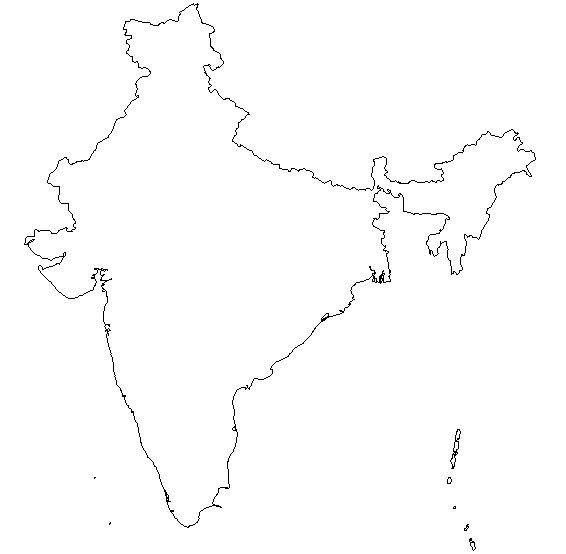 PERSIAN Summary. Put together the Political, Economic, Religious, Social, Interactive, Artistic, & Natural characteristics. This should be FULL of names, dates, key terms, & other historic evidence!  Key terms for Classical India: Buddhism, Hinduism, Siddhartha Gautama, Buddha, Ganges River, Ashoka, Mauryan Dynasty, Chandragupta Maurya, Magadha, Battle of Kalinga, Gupta Empire, Chandra Gupta, Indian Ocean Maritime System, 3 legs of Indian Ocean Maritime System, lateen sail, monsoon winds, nirvana, Four Noble Truths, Eightfold Path, Theravada, Mahayana, boddhisatvaPolitical: Thesis sentence: Economic: Thesis sentence: Religious/Philosophical: Thesis sentence: Social: Thesis sentence: Interactions Thesis sentence: Arts/Intellectual Achievements: Thesis sentence: Nature: Thesis sentence: Thematic paragraph: 